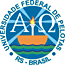 UNIVERSIDADE FEDERAL DE PELOTASPRÓ-REITORIA DE PESQUISA, PÓS-GRADUAÇÃO E INOVAÇÃODEPARTAMENTO DE PÓS-GRADUAÇÃO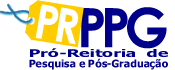 4ENCAMINHAMENTO DE DEFESA DE MONOGRAFIA, TCC, DISSERTAÇÃO OU TESENOME DO ESTUDANTEMATRÍCULABruno de Lacerda VargasCURSO OU PROGRAMANÍVELPrograma de Pós-Graduação em Ciência e Tecnologia de Sementes ESPECIALIZAÇÃO MESTRADO ACADÊMICO MESTRADO PROFISSIONAL DOUTORADOPROJETO DE PESQUISA REGISTRADO SOB O Nº       TÍTULO: Manejo produtivo de soja e arroz irrigado: em função da suplementação foliar de nutrientes e da densidade de semeaduraTIPO DE EXAME A SER REALIZADO MONOGRAFIA       TRABALHO DE CONCLUSÃO       DEFESA DE DISSERTAÇÃO       DEFESA DE TESESUGESTÃO DA BANCA EXAMINADORAPresidente:1) Prof. Tiago PedóTitulares:2) Prof. Tiago Zanatta Aumonde 3) Profa. Lilian Vanussa Madruga de Tunes4) Dra. Andrea Bicca Noguez Martins5) Suplentes:1) Dra. Emanuela Garbin Martinazzo 2) Sugestão da data da Defesa em 29/12/2021 as 14:00 horas.  Pelotas, Orientador:  _______________________________________________________________________________________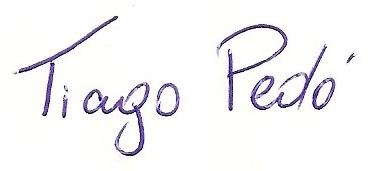 Assinatura do Orientador